Witney and District Swimming Club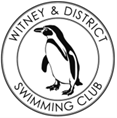 Junior Squad’s Swimmers Training ValuesIn the poolTry your best at every training sessionDon’t stop in middle of lengthLet others if front (ask to go in front) at end of length end of the swimConsider other swimmer’s strengths/weaknesses in discussing order of lane as a groupAlways streamline when push off the wall No cheating! Behaviours Work together with swimmers in your laneDon’t judge others if they find something hardIt’s ok to feel nervous/worried Be supportive of team matesDon’t be afraid to ask questionsListen to your coaches and team matesOn PoolsideArrive on time – if late speak to coach Keep equipment tidyBe aware of others in your lane to get to equipment/bottlesBasic pre pool exercisesHave fun, enjoy your journey at your own pace! 